Meddygfa Canna SurgeryGP Activity Data – August 2023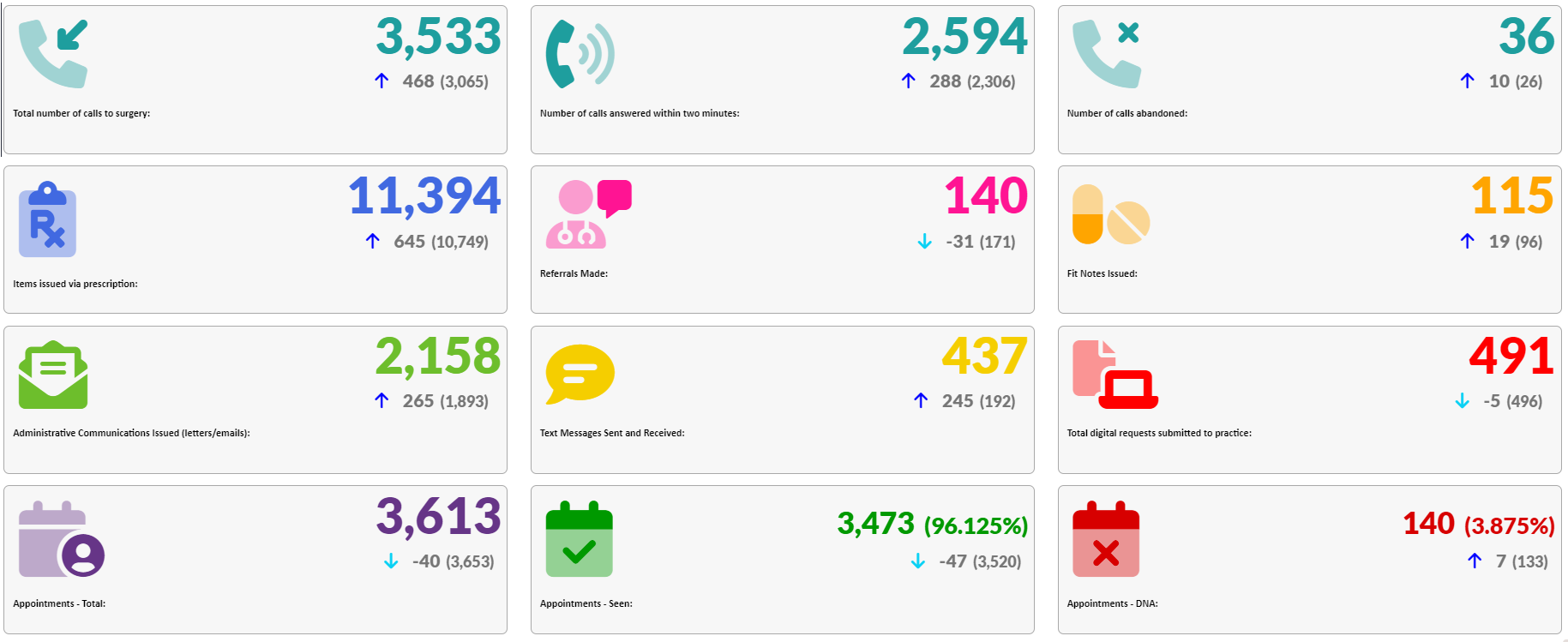 